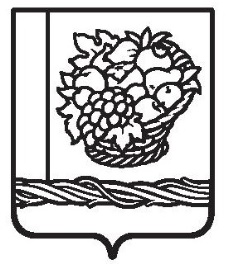 РЕСПУБЛИКА  ДАГЕСТАН СОБРАНИЕ  ДЕПУТАТОВ МУНИЦИПАЛЬНОГО РАЙОНА«МАГАРАМКЕНТСКИЙ  РАЙОН»РЕШЕНИЕ «16»  февраля 2024 г.                                                                                    № -160VIIсд                                                      с.МагарамкентОб отчете отдела МВД России по Магарамкентскому району по обеспечению общественной безопасности и профилактике правонарушений в районе за 2023 год.Заслушав и обсудив отчет отдела МВД России по Магарамкентскому району в соответствии с Федеральным законом от 07 февраля 2011 года № 3-ФЗ «О полиции», приказом МВД РФ от 30 августа 2011 года № 975 «Об организации и проведении отчетов должностных лиц территориальных органов МВД России», об итогах работы отдела Министерства внутренних дел России по Магарамкентскому району за 2023 год.Собрание депутатов муниципального района «Магарамкентский район» РЕШАЕТ:Отметить удовлетворительной работу отдела МВД России по Магарамкентскому району по обеспечению общественной безопасности и профилактике правонарушений в районе за 2023 год.    Рекомендовать отделу МВД России по Магарамкентскому району активизировать работу по:организации и проведению дополнительных мероприятий, направленных на совершенствование взаимодействия органов местного самоуправления, правоохранительных органов, общественных организаций религиозных объединений по вопросам обеспечения правопорядка и общественной безопасности на территории района;повышению эффективности деятельности служб участковых уполномоченных полиции и по делам несовершеннолетних совместно с Управлением образования, в части профилактики преступности среди молодежи и подростков и в сфере противодействия наркомании;организации и проведению дополнительных мероприятий по обеспечению безопасности дорожного движения на автодорогах и населенных пунктах района;обеспечению освещения в местных СМИ вопросов профилактики правонарушений о проводимых мероприятиях и их результатов. Информировать население района о происшествиях и их последствиях.Совместно с заинтересованными структурами принять дополнительные меры антитеррористической защищенности объектов жизнеобеспечения и особой важности, мест массового скопления людей и доведения контактных телефонов;Продолжить работу по представлению ежемесячных аналитических материалов руководству MP «Магарамкентский район».3. Опубликовать настоящее решение в районной газете «Самурдин сес» и разместить на официальном сайте Администрации МР «Магарамкентский район».Председатель                                                                                                                Собрания        депутатов                                                                                        МР «Магарамкентский район»	                                                  Н.А.Алияров.Приложение                                                                                                      к решению Собрания депутатов                                                                                                 МР «Магарамкентский район»                                                                                             От16.02.2024г. №-160VIIсд                                                 Отчетначальника отдела МВД России по Магарамкентскому району перед Собранием депутатов МР «Магарамкентский район» о состоянии преступности на территории обслуживания ОМВД России по Магарамкентскому району и проделанной работе за 12 месяцев 2023 годаУважаемые депутаты !Подводя итоги оперативно-служебной деятельности ОМВД России по Магарамкентскому району за 12 месяцев 2023 года следует отметить, что благодаря принимаемым мерам криминальная ситуация на обслуживаемой территории остаётся стабильной.Проведенный анализ оперативно-служебной деятельности Отдела МВД России по Магарамкентскому району показала, что сотрудникам отдела в основном удалось выполнить поставленные перед ними задачи.  Усилия личного состава были направлены на борьбу с преступностью и правонарушениями, недопущения проявлений экстремизма и терроризма на территории района.	За 12 месяцев 2023 года в дежурную часть Отдела МВД поступило и зарегистрировано 838 (800) заявлений и сообщений, что на 38 или 4,7 % больше АППГ 2022 года. Даная динамика зарегистрированных сообщений в КУСП Отдела МВД, свидетельствует о его росте, начиная уже сначала года.   	Анализ зарегистрированных преступлений показывает, что по итогам 12 (двенадцати) месяцев 2023 года, на территории оперативного обслуживания Отдела МВД России по Магарамкентскому району на – 47 фактов или – 22.9 %  наблюдается снижение количества зарегистрированных преступлений, чем за АППГ 2022 года, (158/205),из которых раскрыто и направлено в суд 140 против 191 за АППГ, процент раскрываемости снизился на –7/4 % и составил 88.1 % против 95.5 % за АППГ 2022 года, (РД 79.8 %).	При этом наибольшее количество зарегистрированных преступлений наблюдается на территории населенных пунктов: Магарамкент –59 преступлений, Бильбиль – Казмаляр, Приморский, Бутказмаляр, -8 преступлений, Куйсун – 7 преступлений, Самур, Джепель, Азадоглы, Хорель, Гапцах– 6 преступлений,Хтун-Казмаляр, Кирка по 5 преступлений, Н-Аул, 4 – преступления,  Оружба, Филя, Н.Усур, Тагиркент-Казмаляр, Советское по - 3  преступления, Целегюн, Ходжа-Казмаляр, Чах-Чах-Казмаляр, Кчун-Казмалярпо - 2 преступления, Яруквалар, Гильяр, Тагиркент – Казмаляр, Картас-Казмаляр, Захит и Мака-Казмаляр по - 1 преступлению.Анализ преступлений показал, что рост произошел по таким видам преступлений как: мошенничество - 19 против 11 (+8), организация и участие в НВФ по ст. ст. 205, 208 УК РФ – 5 против - 2; незаконная добыча биоресурсов ст.256 УК РФ - 6 против - 3 случая, убийство ст.105 УК РФ - 2 против -  1, присвоение и растрата ст. 160 УК РФ – 3 против –0, ст.111 УК РФ -2 против - 1 и.т.д.Снижение произошло по таким видам преступления как: кражи ст. 158 УК РФ – 11 против 15 (-4); преступления, предусмотренные ст. 222 УК РФ –9 против – 23 (-14); преступлений, связанных с наркотиками, - 44 против – 58       (-14), случаев; самовольное подключение к газопроводу -  4 против - 5 случаев (-1); взяточничество – 9 против 10 фактов (-1); фиктивная постановка 8 против 9(-1) случая, в сфере потребительского рынка - 0 против -7 и.т.д. 	Раскрыто преступлений прошлых лет 18 против 6 за АППГ 2022 года, (ст.159 -16 преступлений (преступления раскрытые в связи с розыском  Шихметова П.А, который с 2015 года находился в розыске задержан 2022 году)    по ст.158 ч.1 -1  по ст. 194 ч.1 УК РФ - 1 преступление).По итогам 12 месяцев 2023 года, наблюдается снижение на 4 преступления или 11.8% количество зарегистрированных преступлений по категории тяжких и особо тяжких преступлений (30/34), (ст.ст. 160 ч.3-3, 159 ч.4 -3, 159.2ч.3-7, 159 ч.3-4, 158 ч.3 -3, 158ч.4-1, 111 ч.2-2, 105 ч.1 -2, 205.5 ч.2 -3, 208ч.1-2УК РФ), из которых раскрыто и направлено в суд 11 (ст.ст. 159 ч.4-2, 159ч.3-2, 171.1ч.6-1, 160 ч.3-1, 158ч.3-3, 158 ч.4 – 1, 105 ч.1-1,) против 33, процент раскрываемости снизился на – 50% и  составил 40.7 % против 91.7 % за АППГ, по РД-66.4.%.Преступления указанной категории совершенны на территории населенных пунктов Магарамкент -17 преступлений, Бутказмаляр, Гапцах, Азадоглы – 2 преступления, Хорель, Н.Аул, Куйсун, Мугерган, Самур по – 1 преступлению.За 12 месяцев 2023 года нераскрытыми и приостановленными остаются – 19 (145) уголовных дел по ст. ст. 159 ч.3-2, 159ч.2-1, 159ч.1-1, 205.5ч.2-3, 208ч.1-2, 160ч.3-1, 160ч.4  –1, 159.2ч.3-7, 256ч.3-1, из которых 16 преступлений тяжкой и особо тяжкой направленности. По итогам 12 месяцев 2023 года, наблюдается значительное снижение на 33 или 23.4 % количество лиц, совершивших преступления – 116 против – 152, в том числе из их числа: Преступления совершены:- в состоянии опьянения – 5 против -8,- ранее совершавшими преступления - 57 против -76,- ранее судимыми -49 против - 60,- применялись меры административного воздействия – 12 против -15,- в общественных местах 4 против 11, из них на улицах 4 против 10.- несовершеннолетними-3, из которых в группе-2.По видам преступлений:Умышленное убийство: зарегистрировано -2 преступления против-1 , из них раскрыто -1 против-1, раскрываемость -100% против 100%. Указанные преступления произошли с. Куйсун Магарамкентского района, и                        с. Магарамкент на почве семейно-бытовых отношений.Мошенничество: зарегистрировано - 8 преступлений против - 8, из них раскрыто 6 против 3, раскрываемость - 60% против 60%. Указанные преступления произошли в том числе в связи участившимися случаями совершения мошеннических действий в сфере информационно телекоммуникационных технологий, в связи с этим Отделом на постоянной основе проводиться работа по профилактике недопущения совершения преступлений с развешиванием буклетов и иной информации об используемых мошенниками алгоритме совершения преступлений.Участие в деятельности организации, признанной террористической ст.205.5 ч.2, 208 ч.2  УК РФ: зарегистрировано преступлений – 4 против - 2, приостановлено по п.2 ч.1 ст.208 УПК РФ-4АППГ-2. В связи с розыском лица, указанные лица находятся на территории САР и принимали участие в НВФ.Незаконное хранение ношение хранение огнестрельного оружия, ст. 222 УК РФ: зарегистрировано - 9 преступление против - 23, из них раскрыто 10 против 21, раскрываемость –100% против 95.5% По линии НОН, ст.228 УК РФ: зарегистрировано преступлений – 44 против - 58, снижение на 14 фактов или же -31%, раскрыто 45 против 60.  Процент раскрываемости составляет – 100% против – 100%.Кража сст.158 УК РФ: зарегистрировано - 11 преступление против – 15,, из которых раскрыто в текущем году -11, против -15 за АППГ. Процент раскрываемости составляет – 100% против – 100%.По линии экономической направленности: зарегистрировано 25 преступление против - 26,  из которых раскрыто в текущем году - 17 против -24 за АППГ. Раскрываемость -65.4% против 96% Из них:Взяточничество: - зарегистрировано - 9 против -10. Снижение на - 1 факт или – 10%, из которых раскрыто в текущем году -8, против -10 за АППГ. Процент раскрываемости составляет – 100% против – 100%.Проводимая работа по противодействию экстремизму и терроризму.        Противодействие терроризму и экстремизму.        Приоритетным направлением, как и прежде, остается профилактика проявлений идеологии экстремизма и терроризма на территории района.         По-прежнему определённые мероприятия принимаются и по реализации плана комплексной программы противодействия экстремизму и терроризму в Республике Дагестан на 2019-2025 годы.	На территории Магарамкентского района всего осуждено 46 человека по статьям экстремисткой направленности, из которых 6 отбывают наказания в местах лишения свободы, 15 ранее судимых проживают за пределами района (информация по всем направленны в соответствующие отдела для дальнейшего осуществления контроля) и 25 ранее судимых проживают на территории района.           В отношении ранее судимых лиц, экстремисткой направленности проживающих на территории обслуживания совместно  с заинтересованными службами проводиться работа по контролю соблюдения установленными судом ограничений, обязательств и запретов.  Органами самоуправления совместно с заинтересованными службами проводиться работа по ресоциализации ранее судимых лиц.  	На территории обслуживания, проживают 23 семьей НВФ в отношении из них: семьи уничтоженных членов НВФ-5, осужденных-15, разыскиваемых-3. В указанных семьях всего проживают 53 ребенка из них школьного возраста-36, дошкольного-17 достигли совершеннолетия -8 детей. Работа по профилактике преступлений и недопущению вовлечения несовершеннолетних детей в экстремистскую деятельность проводиться на постоянной основе. Всего на территории обслуживания расположены 25 мечетей, из них функционируют 24.       Здесь также хотелось отметить, что 29.10.2023 года на почве исламского антисемитизма произошли  беспорядки в аэропорту Махачкалы «Уйташ», предпосылками стали распространяемые через социальный сети слухи (фейки) о размещении в Дагестане еврейских беженцев, эвакуировавшихся из Израиля после вторжения боевиков Хамас. В результате столкновений протестующих с пассажирами других рейсов и полицией пострадали 20 человек. Отделом МВД России по Магарамкентскому району в последствии  привлечены к административной ответственности по ст.20.2 КоАП РФ 9-грждан              (нарушения установленного порядка организации либо проведения собрания, митинга, шествия или пикетирования) из которых 3 гражданина проживают на территории обслуживания Отдела (1 человек с. Ново-Усур, 1 человек с. Бут-казмаляр, и 1 человек с. Бильбиль-казмаляр).  	Всего, в розыске с остатком прошлых по ст. 208 ч.2 и 205.5 ч.2 за участие в деятельности МТО «ИГ» числится – 47 жителей Магарамкентского района. Также проводились информационно-пропагандистские мероприятия по противодействию идеологии терроризма в средствах массовой информации, в том числе в сети Интернет. Помимо этого осуществлялось  мониторинг печатных и электронных СМИ, социальных сетей и блогов на предмет выявления  материалов экстремистского содержания и  деструктивных информационных публикаций, касающихся деятельности органов государственной власти. Проведёнными мероприятиями за отчетный период выявлено количество материалов экстремистского содержания, в сети Интернет-15 (9 административных материалов, 6 заблокированных) из них 8- граждан привлечены по ч.1 ст. 20.3 КоАП РФ, 1- гражданин по  ч.1 ст. 20.2 КоАП РФ.Противодействие наркомании.         По-прежнему одним из актуальных направлений оперативно служебной деятельности служб и подразделений Отдела МВД остается борьба с незаконным оборотом наркотических средств и их аналогам сильнодействующих веществ.         Как и прежние периоды, основная доля зарегистрированных преступлений приходится на преступления, связанные с наркотиками, как распространенным видом уголовно наказуемого правонарушения. По итогам 12 месяцев 2023 года, количество выявленных и зарегистрированных преступлений, связанных с незаконным оборотом, наркотических средств, психотропных или их аналогами, сильнодействующих веществ снизилось на - 14 фактов или 24.1%, 44 против 58 из которых, раскрыто и направленно в суд 45 против 60 АП 2022 г., процент раскрываемости остался на уровне (100% против 100%).  По итогам истекшего периода 2023 года снижение на 1 (одно) преступление наблюдается по количеству выявленных преступлений, связанных со сбытом наркотических средств и их аналогам психотропных веществ,(2/3), из которых раскрыто и направлено в суд 2 против 3 преступлений, процент раскрываемости остался на уровне и составил 100 % против 100%.	Предпринятыми мерами из незаконного оборота изъято всего 613(1381) гр. наркотических средств, из них марихуана 611гр. против 1378, сильнодействующие вещества 2 против 3.Из указанного количества 44(58) выявленных преступлений;  - по ч. 1 ст. 228 УК РФ (хранение) 38 факта (АП 41).  - по ч. 2 ст. 228 УК РФ (хранение в крупном размере) 0 факта (АП 5). - по ч.1 ст.234 УК РФ (незаконный оборот сильнодействующих вещ.) 2 факта против 3 за АП 2022 г.        - по ч.1 ст.231 УК РФ (незаконное культивирование растений, содержащихся наркотические вещества.) 4 факта против 9 за АП 2022 г. 	Еще одно направление деятельности отдела – это организация профилактической работы с лицами, состоящими на профилактическом учетеНа 31 декабря 2023 года на профилактическом учете в ОМВД России по Магарамкентскому району состоят –282 профилактируемых  лиц;   - из них ранее судимые - 108 (в текущем году взято на учет - 30),   - условно осужденные – 42 (в текущем году взято на учет-11),  - больные алкоголизмом - 36 (в  текущем году взято на учет-0),   - больные наркоманией – 7 (в  текущем году взято на учет-0),   - семейные дебоширы - 29 (в  текущем году взято на учет-1),  - психически больных - 37 (в  текущем году взято на учет-1),  - несовершеннолетний административный правонарушитель-15 т.г -11,  - неблагополучный родитель-4(в  текущем году взято на учет-4).По состоянию на 31.12.2023 г. под административным надзором состоят 19 ранее судимых из них за совершение преступлений террористического характера и экстремистской направленности – 8. В 2023 году поставлено на учет 5 лиц.По итогам 12 месяцев 2023 года выявлено 24 факта нарушения поднадзорными лицами установленных судом ограничений и обязанностей (ст.ст. 19.24,20.1 КоАП РФ), в отношении 7 поднадзорных лиц установлены дополнительные ограничения.Кроме того, в отношении 1 поднадзорного лица продлен срок административного надзора.В целях профилактики совершения более тяжких бытовых преступлений указанная категория лиц проверялась по месту жительства, проводились индивидуально-профилактические мероприятия. 	В течение отчетного периода 2023 года проведены ряд профилактических операций, таких как: «Подросток», «Мак», «Сообщи где торгуют смертью», «Оружие», «Нелегал-2023», «Надзор», «Розыск», «Алкоголь», «Пиротехника», «Рецидивист», и т.д.В числе приоритетных направлений деятельности ОВД находилась декриминализация топливно-энергетического комплекса.В результате проведенных мероприятий за 12 месяцев 2023 года участковыми уполномоченными полиции в сфере ТЭК по ст. 7.19 КоАП РФ за без учётное потребление электроэнергии к административной ответственности привлечено 110 жителей Магарамкентского района. В отношении 4 жителей Магарамкентского района возбуждены уголовные дела за самовольное подключение к газопроводу ст. 215 УК РФ 	Кроме того, проводилась разъяснительная работа среди населения о своевременной оплате за потребленные энергоресурсы. 	О принимаемых мерах по обеспечению антитеррористической и противокриминальной защиты образовательных учреждений расположенных на территории Магарамкентского района »В последние годы средние и дошкольные общеобразовательные учреждения на территории Российской Федерации становятся объектами криминальных посягательств со стороны вооруженных лиц, в том числе страдающих психическими расстройствами.Продолжаются целенаправленные попытки дестабилизации обстановки путем многочисленных ложных сообщений о заминировании различных объектов с массовым пребыванием граждан, и в первую очередь образовательных учреждений.На текущий момент в регионе зафиксировано более 105 фактов ложных электронных сообщений о минировании, основная часть которых распространяется пользователями Интернет-ресурсов, находящихся вне Российской Федерации. Большинство данных сообщений (68) осуществлено с 25.02.2022, т.е. с начала специальной военной операции Вооруженных сил России по защите населения Донецкой и Луганской народных республик, демилитаризации и денацификации Украины.В целях недопущения противоправных действий со стороны деструктивных сил на территории района принимаются меры по обеспечению антитеррористической защищенности общеобразовательных учреждений. В этих целях по инициативе МВД установлены мобильные телефоны экстренной связи с дежурной частью Отдела, в телефонных аппаратах запрограммирован быстрый набор телефонного номера.  Ежедневно дежурной частью Отдела осуществляется про звон на указанные мобильные телефоны в целях проверки связи.  	На постоянной основе сотрудниками Отдела проводиться проверочные мероприятия по организации физической охраны, функционирования камер видео наблюдения, соответствия пожарно технических условий, соответствии требованиям антитеррористической защищенности и  алгоритма оперативного информирования должностными лицами  образовательных учреждений при возникновении чрезвычайных ситуаций. Здесь хочу отметить, что в ходе проверки выявляются факты, отсутствия охраны в школах, не установка после ремонта школ камер видеонаблюдения, отсутствия пожарных щитов, металодитекторы находятся в отключенном состоянии и.т.д, также выявлен вопиющий факт установки в помещениях детского сада «Сказка», расположенного с. Гапцах, 3-х газовых котлов, где проводят досуг дети,  указанное свидетельствует о попустительстве со стороны директоров школ, детских садов к требования пожарно - технической безопасности. В связи с этим просим рассмотреть указанный вопрос и принять меры по пожарной и антитеррористической безопасности школ и дошкольных учрежденийПринимаемы меры по обеспечению правопорядка и безопасности в туристический сезон.В период летнего, туристического, каникулярного и курортного сезона в 2023 году личным составом ОМВД России по Магарамкентскому району совместно с представителям органов местного самоуправления СП «Бильбильский» проводились регулярные целевые рейдовые мероприятия в прибрежной полосе Каспийского моря в целях обеспечения правопорядка и безопасности в туристический сезон, также охраны детско оздоровительного лагеря «Самур»На территории Магарамкентского района в летний купальный сезон, отдых граждан осуществляется на прибрежной зоне Каспийского моря, вдоль н.п. Приморск, наиболее популярный туристический маршрут и объект туризма «Самурский лесопарк»Для обеспечения охраны общественного порядка и общественной безопасности на берегу Каспийского моря и прилегающей территории был создан наряд, который на постоянной основе патрулировал по побережью. Также были привлечены специалисты МЧС для обеспечения безопасности граждан. В летний период на территории Магарамкентского района функционировал один детский оздоровительно лагерь «Самур» (далее ДОЛ «Самур), который был расположен в с. Приморск Магарамкентского района, в 600 метрах до моря.В целях обеспечения безопасности, на охрану лагеря дополнительно был выделен наряд в составе двух сотрудников полиции, которые совместно с сотрудниками ЧОО «Беркут»  осуществляли охрану в круглосуточном режимеОрганизовано размещение в лагере информационных табличек с номером «112» службы вызова экстренных оперативных служб, а также дежурных частей ОМВД и Самурского ОП, руководителей и ответственных лиц (УУУП, оперуполномоченного, ИПДН), схемы организации связи с ними с указанием выделенного телефонного номера учреждения для экстренной связи.            Силами участковых уполномоченных полиции, инспекторов по делам несовершеннолетних проводились  профилактические мероприятия, по проверке  гостиничных и иных объектов, предназначенных для отдыха туристов, а также объектов торговли и общественного питания расположенные в местах отдыха граждан.  Устанавливались запреты  или вводились ограничения продажи алкогольной, спиртосодержащей продукции, пива и напитков, изготавливаемых на его основе, на прилегающих к детскому оздоровительному учреждению, и в местах нахождения источников повышенной опасности (море, водоёмы).        В период летнего курортного сезона нарушения общественного порядка и общественной безопасности не допущено, однако имелись факты что туристы в лесопарке блуждали (терялись по несколько часов) и не могли находить ориентир, указывающий на дорогу в связи с отсутствием указателей и нарушением навигационной системы указывающий путь через чащу лесного массива.В связи с изложенным прошу рассмотреть данный вопрос и принять меры по актуализации и ведение в навигационный маршрут всех дорог ведущих через лесополосу к берегу моря, а также в летний период организовать с привлечением волонтеров и иных служб мероприятия направленные на уборку, благоустройство и санитарное содержание территорий.Принимаемые меры по недопущению загрязнения окружающей среды.За истекший период в рамках реализации требований распоряжения МВД по Республике Дагестан «О мерах по недопущению загрязнения питьевой воды» сотрудниками отдела проделано определённая работа по выявлению правонарушений, предусмотренных статьей 8.2 КоАП РФ «Несоблюдение требований в области охраны окружающей среды при обращении с отходами производства и потребления», принятия решений по которым подведомственно министерству экологии и природных ресурсов Республики Дагестан.Составлено и направлено для принятия решений 1156 протоколов об административных правонарушениях. Основная масса из составленных протоколов по данной статье составлено в отношении граждан, за выброс мусора в неотведенных местах, и выведением своих канализационных стоков в поливные канавы. Так почти во всех населенных пунктах расположенных на территории Магарамкентского района выявляются стихийные выбросы мусора.Хотелось бы здесь отметить, чтобы главы сельских поселений, депутаты районных и сельских собраний, работу в указанном направлении взяли под особый контроль, проводили комплексные мероприятия  в пределах своих полномочий по недопущению загрязнения окружающей среды, в части проведения  профилактической работы,  и принятия мер реагирования  на  факты засорения сточных вод и выброса мусора.Проводимая работа по выявлению фактов осуществления незаконной предпринимательской деятельности без государственной регистрации в налоговом органе. За 2023 год Отделом МВД России по Магарамкентскому району проведена работа по выявлению фактов незаконной коммерческой деятельности. Так за 2023 год составлено -494 АППГ-152 административных протокола по ч.1 ст.14.1 КоАП РФ (осуществление предпринимательской деятельности без государственной регистрации в налоговом органе)Из составленных административных правонарушений в отношении 14 граждан привлеченных к административной ответственности два и более раза направлена информация прокурору Магарамкентского района, для принятия мер прокурорского реагирования по прекращению либо приостановлению осуществлению гражданами незаконной предпринимательской деятельности, до их государственной регистрации в налоговом органе Проведена определенная работа с несовершеннолетними.Обслуживаемое детское население в возрасте от 0 до 18 лет составляет более – 19152 несовершеннолетних.Всего на территории обслуживания расположено образовательных учреждений – 61, (СОШ-38), учащихся- 7054),  дошкольных учреждений - 23 (воспитанников - 1447).На территории Магарамкентского района за 2023 год несовершеннолетними совершенно 3 преступления по ст. 158 ч.3 УК РФ-2 преступления, ч.1 ст. 112 УК РФ -1 преступление. Указанные преступления инициативно выявленные. На профилактическом учете всего состояло на учете на начало отчетного периода – 28, из них несовершеннолетних – 15, родителей – 13. Всего было доставлено в ОВД – 44 несовершеннолетних правонарушителей. Привлечено к административной ответственности – 83, из них по ст. 5.35 ч.1 КоАП РФ (на родителей) – 82,  6.24 ч.1 КоАП РФ-1 (курение в неустановленном месте).За отчетный период из САР возвращено 6 детей разыскиваемых по ст.205-208 УК РФ. Которые в настоящее время проживают на территории Магарамкентского района.  В целях недопущению нарушений законности в сфере опекунства несовершеннолетних детей проделана следующая работа.В отделе опеки и попечительства МР «Магарамкентский район» взято под опеку 63 детей, опекунов 38.Проведено 63 выездных проверок опекаемых семей, для обследования семейно-бытовых условий проживания несовершеннолетних опекаемых и оказания им правовой помощи, а также в целях профилактики нарушения их законных прав и интересов, недопущения жестокого обращения с ними, физического и психологического насилия в отношении них, использования их в целях извлечения финансовой и материальной выгоды, изучению условий их содержания, выявления фактов ненадлежащего исполнения обязанностей опекунства со стороны приютивших их семей. Фактов ненадлежащего исполнения своих обязанностей по воспитанию, содержанию и обучению несовершеннолетних опекаемых со стороны опекунов, усыновителей и иных законных представителей не выявлено.Не менее важным и актуальным направлением является обеспечение безопасности дорожного движения.       Протяженность дорог общего пользования составляет – 151 км. Всего на территории района  зарегистрировано 13647 единиц автотранспорта.      По состоянию на 31 декабря 2023 года на территории обслуживания зарегистрировано автоаварий –14 АППГ-12, где погибло -2 АППГ-0, ранено-17 АППГ-15.	За отчетный период привлечено к административной ответственности 11 101 водителей транспортных средств, АППГ-14 140 их них управление т\с в нетрезвом состоянии -35, выезд на полосу встречного движения-424, нарушения правил перевозки детей-232, управление ТС лицом, не имеющим права управления-20.	Также за отчетный период за управление т/с в состоянии опьянения лицом, подвергнутым административному наказанию возбуждено и направлено в суд  -7 уголовных дел по ст.264.1 УК РФ -7 фактов.      В целях пропаганды безопасности дорожного движения, недопущения водительским составом и гражданами нарушений ПДД, выданы -17 представлений,  на местном телевидении сотрудниками ОГИБДД проведено 21 выступлений и 59 встреч.Одним из направлений деятельности МВД России является оказание государственных услуг гражданам в сфере миграции.Сотрудниками ОВМ ОМВД России по Магарамкентскому району оформлено паспортов гражданина Российской Федерации – 2113, из них взамен испорченных – 121, по достижению-14 летнего возраста-748, по достижению возраста 20 лет – 507, по достижению 45 лет – 29, изменение установочных данных – 175,  приобретение гражданства – 29.Через портал гос. услуг принято 98 заявлений о выдаче (замене) паспортов гражданина Российской Федерации, оформлению заграничного паспорта и по регистрационному учету.В целях качественного оказания государственных услуг ОМВД России по Магарамкентскому району взаимодействует с МФЦ.За 12 месяцев 2023 года через многофункциональный центр по оказанию государственных и муниципальных услуг сотрудниками миграционного пункта принято – 3128 документов. Все документы рассмотрены в установленные сроки. Нарушений сроков не имеется. Работа в данном направлении налажена и взята на контроль.	Подводя итоги работы Отдела МВД России по Магарамкентскому району за 2023 год, можно отметить, что в целом отдел с поставленными задачами справился.  Предпринятые правоохранительными органами меры, оказались эффективными, что позволило криминогенную обстановку   удержать под контролем и своевременно реагировать на ее изменения. Отдел готов продолжить работу по противодействию преступности и обеспечению охраны общественного порядка в 2024 году, для этого имеются все необходимые силы и средства.	И в завершении своего доклада хотел отметить, что в связи с предстоящими выборами Президента Российской Федерации в период с 15 по 17 марта 2024 года, возрастает опасность в манипулировании протестными настроениями граждан, в том числе используя социальное недовольство, со стороны заинтересованных лиц и их объединений, в попытках деструктивных сил использовать протестную активность населениядля организации незаконных массовых акций с целью дестабилизации  обстановки в стране.В целях не допущения, проведения несанкционированных массовых публичных мероприятий, на территории Магарамкентского района и сохранения стабильной обстановки в указанный период необходимо;1.Осуществить постоянный мониторинг в населенных пунктах, о складывающейся обстановке и призывах к проведению массовых несанкционированных мероприятий.2. Принять неотложные меры по снижению причин и условий, способствующих возникновению протестной активности на территории Магарамкентского района, а именно оперативным разрешением вопросов:- стабильного обеспечения населенных пунктов электрической энергией.- организации водоснабжения населения;- газоснабжения населения;- рационального распределения земельных участковСпасибо за внимание.Начальник Отдела МВД России по Магарамкентскому районуполковник полиции                                                                          М.М. Эминов